Об утверждении перечня объектов, в отношении которых планируется заключение концессионных соглашений, на 2021 год В соответствии с частью 3 статьи 4 Федерального закона от 21 июля 2005 года № 115-ФЗ "О концессионных соглашениях", администрация сельского поселения Тактагуловский сельсовет муниципального района Бакалинский  район Республики Башкортостан, ПОСТАНОВЛЯЮ:Утвердить перечень объектов, в отношении которых планируется заключение концессионных соглашений, на 2021 год (далее - Перечень).Настоящее постановление вступает в силу на следующий день, после дня его официального обнародования.Настоящее Постановление обнародовать путем вывешивания на информационном стенде в здании администрации сельского поселения Тактагуловский сельсовет и на официальном сайте http://taktagul.ru.Контроль за исполнением настоящего постановления возлагаю на себя. Глава  сельского  поселенияТактагуловский сельсовет муниципального района Бакалинский  район Республики Башкортостан                                                               Л.М. АхуноваПриложение  к постановлению Администрации сельского поселения Тактагуловский сельсовет муниципального района Бакалинский район Республики Башкортостан                                                                                  от 02 июня 2021 года № 21ПЕРЕЧЕНЬобъектов, в отношении которых планируется заключение концессионных соглашений, на 2021 годБашкортостан РеспубликаҺыБакалы районымуниципаль районыныңТоктагол ауыл советыауыл биләмәһе Хакимиәте452655, Токтагол ауылыЙэштэр урамы, 9, тел. 2-98-36https://taktagul.rue-mail: Taktagul2008@yandex.ru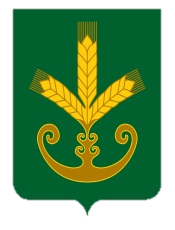 Республика БашкортостанАдминистрация сельского поселенияТактагуловский сельсоветмуниципального районаБакалинский район452655, с. Тактагуловоул. Молодежная, 9, тел. 2-98-36https://taktagul.rue-mail: Taktagul2008@yandex.ruҠАРАРПОСТАНОВЛЕНИЕ «02» июнь  2021 й.№ 21               «02» июня  2021 г.№ п/пНаименование объекта, адрес объектаХарактеристика объекта - технические параметры (протяженность, площадь, мощность и т.д.)Реквизиты документов – оснований возникновения права муниципальной собственностиВид работ в рамках концессионного соглашения (создания и (или) реконструкция)Планируемая сфера применения объекта1234561.-----